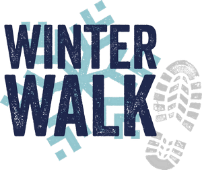 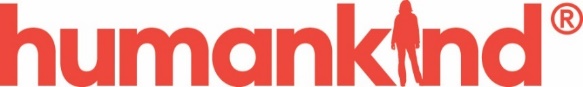 Full NameHome addressPostcodeAmount (£)Date PaidGift Aid? √Humankind is a company registered in England. Registered Company No. 182 0492Registered Charity No. 515755, VAT No 334 6763 43, Registered Social Landlord (RSL) 4713. Registered Office: Inspiration House Unit 22, Bowburn Industrial Estate, Bowburn County Durham, DH6 5PF                                                 Thank youHumankind is a company registered in England. Registered Company No. 182 0492Registered Charity No. 515755, VAT No 334 6763 43, Registered Social Landlord (RSL) 4713. Registered Office: Inspiration House Unit 22, Bowburn Industrial Estate, Bowburn County Durham, DH6 5PF                                                 Thank youHumankind is a company registered in England. Registered Company No. 182 0492Registered Charity No. 515755, VAT No 334 6763 43, Registered Social Landlord (RSL) 4713. Registered Office: Inspiration House Unit 22, Bowburn Industrial Estate, Bowburn County Durham, DH6 5PF                                                 Thank you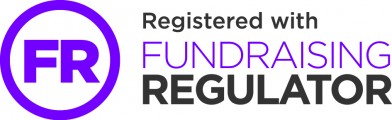 